ABOUT HELVEY COMMUNICATIONS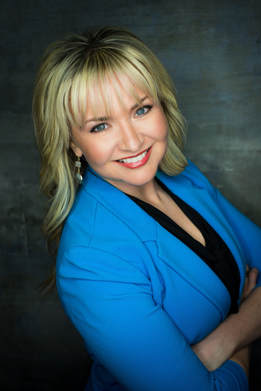 Kristin Helvey, MBA, APR, is principal of Helvey Communications, a full-service public relations firm in Anchorage, Alaska. Kristin has worked for over a decade helping leaders and staff at all levels drive communication improvement.

Kristin has built extensive and unique experience in such areas as multicultural communications and community partnership development and is published nationally for her client's work in engaging underserved populations. Her teams have earned numerous awards for special events, communication materials and campaign design, including a 2017 Public Relations Society of America Silver Anvil and the 2016 PRSA Alaska Grand Award for the development and implementation of a recent crisis communication plan.

Inspired by the potential strategic communication has to effect positive change, Kristin opened Helvey Communications in 2010 and now consults with and assists organizations across community sectors in improving communications strategy and execution. To ensure the highest levels of quality, efficiency and continuity for her clients, Kristin utilizes a network of skilled professionals, as needed, to deliver products and services that meet the entire spectrum of public relations and communications needs.

Kristin's Alaska Native heritage lured her home after completing a bachelor’s degree in public relations at Oklahoma State University. To solidify a keen understanding of communication as it relates to business priorities, she completed her master’s degree in business administration at Alaska Pacific University, where she now teaches marketing.

Kristin serves as an officer and board member for Public Relations Society of America’s Alaska Chapter, and she represents the Alaska market in the national PRConsultants Group.

Kristin is accredited in public relations by the Public Relations Society of America.